السؤال الأول: (أ) أمامك مجموعة من المصطلحات ضعيها في مكانها المناسب: (الصحة -البئر – المرض – المعدن - الكوكب)(ب) صنفي الأمراض إلى (معدي أو غير معدي): -(ج)أجيبِ عن الأسئلة التالية: - السؤال الثاني: اختاري الإجابة الصحيحة لكل فقرة من الفقرات التالية؟السؤال الثالث:(أ) ضعي علامة (✓) أمام العبارة الصحيحة و (Χ) أمام العبارة الخاطئة: (ب) أعطي مثال واحد لكل مما يلي:1- من النواقل الحيوية:...................................................2- مصادر المياه العذبة: ..................................................السؤال الرابع: (أ)اختاري الرقم الصحيح للعمود ب من العمود أ :  (ب)أكملي الجدول حسب المطلوب منك:المملكة العربية السعودية.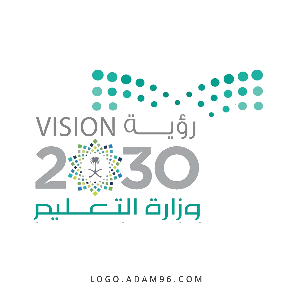 أسئلة الاختبار النهائي (الفصل الدراسي الثاني) للعام الدراسي 1444هـأسئلة الاختبار النهائي (الفصل الدراسي الثاني) للعام الدراسي 1444هـالمادة: علوموزارة التعليم.أسئلة الاختبار النهائي (الفصل الدراسي الثاني) للعام الدراسي 1444هـأسئلة الاختبار النهائي (الفصل الدراسي الثاني) للعام الدراسي 1444هـالصف: رابع الابتدائيإدارة تعليم أسئلة الاختبار النهائي (الفصل الدراسي الثاني) للعام الدراسي 1444هـأسئلة الاختبار النهائي (الفصل الدراسي الثاني) للعام الدراسي 1444هـالتاريخ:        /        /1444همكتب تعليمأسئلة الاختبار النهائي (الفصل الدراسي الثاني) للعام الدراسي 1444هـأسئلة الاختبار النهائي (الفصل الدراسي الثاني) للعام الدراسي 1444هـاليوم:مدرسة أسئلة الاختبار النهائي (الفصل الدراسي الثاني) للعام الدراسي 1444هـأسئلة الاختبار النهائي (الفصل الدراسي الثاني) للعام الدراسي 1444هـعدد الصفحات: 3مدرسة أسئلة الاختبار النهائي (الفصل الدراسي الثاني) للعام الدراسي 1444هـأسئلة الاختبار النهائي (الفصل الدراسي الثاني) للعام الدراسي 1444هـالزمن: ساعة ونصف.اسم الطالب: ...................................................................................اسم الطالب: ...................................................................................رقم الجلوس: ...................................................................................رقم الجلوس: ...................................................................................رقم السؤالالدرجة التي حصلت عليها الطالبةالدرجة التي حصلت عليها الطالبةالمصححةالمراجعةالمدققةرقم السؤالرقمًاكتابةالمصححةالمراجعةالمدققةالأول               فقط لا غير الثانيفقط لا غيرالثالثفقط لا غيرالرابعفقط لا غيرالمجموعفقط لا غيرحالة غير طبيعية تؤثر على جسم المخلوق الحي................................................هي حالة اكتمال السلامة جسديًا وعقليًا ونفسيًا................................................مادة طبيعية غير حية صلبة، توجد في قشرة الأرض................................................حفرة في باطن الأرض تصل إلى المياه الجوفية................................................جرم كروي كبير يدور حول الشمس................................................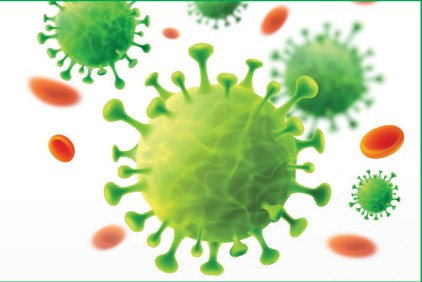 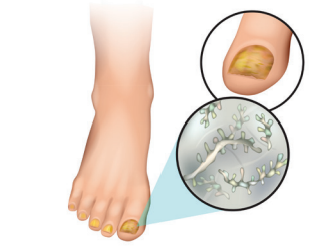 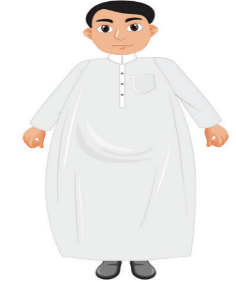 مرض .................................مرض .................................مرض .................................1- ما اسم الظاهرة الكونية التي أمامك؟.............................................................2- ما سبب حدوث هذه الظاهرة؟.............................................................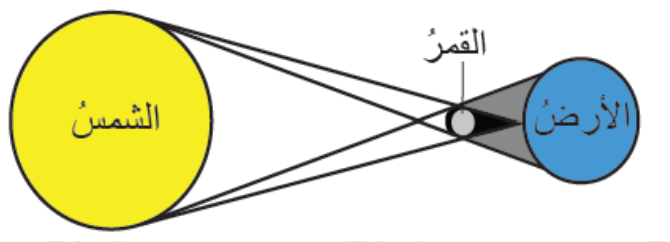 1الخلايا المسؤولة عن حماية الجسم ومحاربة الأمراض والجراثيم هي خلايا ....................الخلايا المسؤولة عن حماية الجسم ومحاربة الأمراض والجراثيم هي خلايا ....................الخلايا المسؤولة عن حماية الجسم ومحاربة الأمراض والجراثيم هي خلايا ....................الخلايا المسؤولة عن حماية الجسم ومحاربة الأمراض والجراثيم هي خلايا ....................الخلايا المسؤولة عن حماية الجسم ومحاربة الأمراض والجراثيم هي خلايا ....................الخلايا المسؤولة عن حماية الجسم ومحاربة الأمراض والجراثيم هي خلايا ....................الخلايا المسؤولة عن حماية الجسم ومحاربة الأمراض والجراثيم هي خلايا ....................الخلايا المسؤولة عن حماية الجسم ومحاربة الأمراض والجراثيم هي خلايا ....................1الدم البيضاءالدم البيضاءالدم البيضاءالدم البيضاءالدم الحمراءالدم الحمراءالدم الحمراءالبلازما2درجة حرارة جسم الإنسان الطبيعية هي:درجة حرارة جسم الإنسان الطبيعية هي:درجة حرارة جسم الإنسان الطبيعية هي:درجة حرارة جسم الإنسان الطبيعية هي:درجة حرارة جسم الإنسان الطبيعية هي:درجة حرارة جسم الإنسان الطبيعية هي:درجة حرارة جسم الإنسان الطبيعية هي:درجة حرارة جسم الإنسان الطبيعية هي:237  o س37  o س37  o س37  o س28  o س28  o س28  o س40 o س3من طرق انتقال العدوى؟من طرق انتقال العدوى؟من طرق انتقال العدوى؟من طرق انتقال العدوى؟من طرق انتقال العدوى؟من طرق انتقال العدوى؟من طرق انتقال العدوى؟من طرق انتقال العدوى؟3السعالالسعالالسعالالسعاللبس الكمامةلبس الكمامةلبس الكمامةغسل اليدين4من العادات الغير صحية؟من العادات الغير صحية؟من العادات الغير صحية؟من العادات الغير صحية؟من العادات الغير صحية؟من العادات الغير صحية؟من العادات الغير صحية؟من العادات الغير صحية؟4تناول الحلوياتتناول الحلوياتتناول الحلوياتتناول الحلوياتالنوم المبكرالنوم المبكرالنوم المبكرالإكثار من شرب الماء5اللون والبريق والقساوة من الخصائص التي تميز؟اللون والبريق والقساوة من الخصائص التي تميز؟اللون والبريق والقساوة من الخصائص التي تميز؟اللون والبريق والقساوة من الخصائص التي تميز؟اللون والبريق والقساوة من الخصائص التي تميز؟اللون والبريق والقساوة من الخصائص التي تميز؟اللون والبريق والقساوة من الخصائص التي تميز؟اللون والبريق والقساوة من الخصائص التي تميز؟5التربةالتربةالمعدنالمعدنالمعدنالأحافيرالأحافيرالأحافير6أي المعادن التالية أكثر ليونة وطراوة؟أي المعادن التالية أكثر ليونة وطراوة؟أي المعادن التالية أكثر ليونة وطراوة؟أي المعادن التالية أكثر ليونة وطراوة؟أي المعادن التالية أكثر ليونة وطراوة؟أي المعادن التالية أكثر ليونة وطراوة؟أي المعادن التالية أكثر ليونة وطراوة؟أي المعادن التالية أكثر ليونة وطراوة؟6الألماسالألماسالتلكالتلكالتلكالكوارتزالكوارتزالكوارتز7أكبر الكواكب في المجموعة الشمسية؟أكبر الكواكب في المجموعة الشمسية؟أكبر الكواكب في المجموعة الشمسية؟أكبر الكواكب في المجموعة الشمسية؟أكبر الكواكب في المجموعة الشمسية؟أكبر الكواكب في المجموعة الشمسية؟أكبر الكواكب في المجموعة الشمسية؟أكبر الكواكب في المجموعة الشمسية؟7الأرضالأرضالمشتريالمشتريالمشتريعطاردعطاردعطارد88كرة من الغازات الساخنة ينبعث منها الضوء والحرارة؟كرة من الغازات الساخنة ينبعث منها الضوء والحرارة؟كرة من الغازات الساخنة ينبعث منها الضوء والحرارة؟كرة من الغازات الساخنة ينبعث منها الضوء والحرارة؟كرة من الغازات الساخنة ينبعث منها الضوء والحرارة؟كرة من الغازات الساخنة ينبعث منها الضوء والحرارة؟كرة من الغازات الساخنة ينبعث منها الضوء والحرارة؟كرة من الغازات الساخنة ينبعث منها الضوء والحرارة؟88الأرضالأرضالشمسالشمسالشمسالقمرالقمرالقمر99تتكون المناعة ............................. عن طريق أخذ التطعيم أو اللقاحات.تتكون المناعة ............................. عن طريق أخذ التطعيم أو اللقاحات.تتكون المناعة ............................. عن طريق أخذ التطعيم أو اللقاحات.تتكون المناعة ............................. عن طريق أخذ التطعيم أو اللقاحات.تتكون المناعة ............................. عن طريق أخذ التطعيم أو اللقاحات.تتكون المناعة ............................. عن طريق أخذ التطعيم أو اللقاحات.تتكون المناعة ............................. عن طريق أخذ التطعيم أو اللقاحات.تتكون المناعة ............................. عن طريق أخذ التطعيم أو اللقاحات.99الطبيعيةالطبيعيةالاصطناعيةالاصطناعيةالاصطناعيةالآليةالآليةالآلية1010معظم المياه المالحة على سطح الأرض توجد في معظم المياه المالحة على سطح الأرض توجد في معظم المياه المالحة على سطح الأرض توجد في معظم المياه المالحة على سطح الأرض توجد في معظم المياه المالحة على سطح الأرض توجد في معظم المياه المالحة على سطح الأرض توجد في معظم المياه المالحة على سطح الأرض توجد في معظم المياه المالحة على سطح الأرض توجد في 1010الجليدياتالجليدياتالبحارالبحارالبحارالأنهارالأنهارالأنهارالري هو عملية توصيل الماء إلى التربة الزراعية (            )يدور القمر حول الأرض دورة كاملة في 20يوم.(            )أقرب الكواكب إلى الشمس هو عطارد.(            )الصخور النارية تتكون من صخور أخرى بفعل الضغط والحرارة.(            )عدد كواكب المجموعة الشمسية ثمانية كواكب(            )يكون القمر مظلم كامل في طور البدر.(            )الفيروسات مخلوقات مجهرية ضارة بجميع أنواعها.(            )تتكون النيازك من الصخور والجليد والغبار.(            )(أ)الرقم(ب)الكربوهيدرات يشكل ثُلثي جسم الإنسان ويساعد على الهضم.الدهونتساعد الجسم على النمو وتعويض الخلايا التالفة.البروتيناتتعطي الجسم الدفء وتخزن الفيتامينات.الماء المصدر الرئيسي للطاقة في أجسامنا.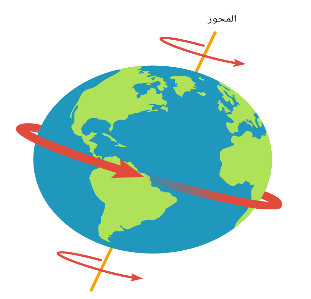 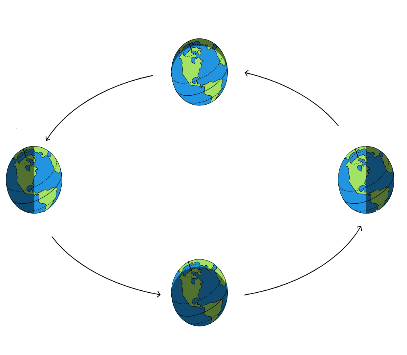 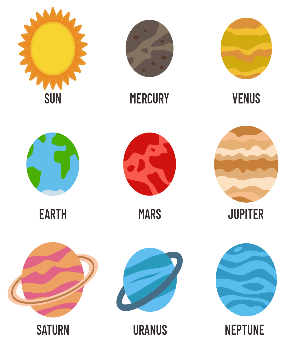 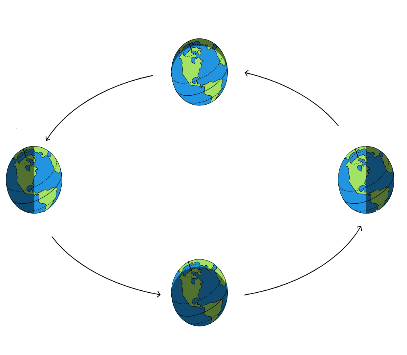 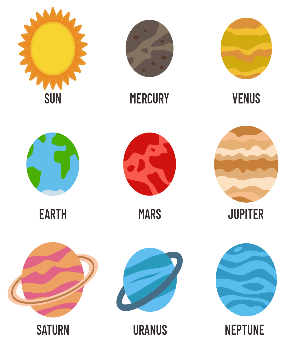 دورة الأرض حول ...................................دورة الأرض حول ...................................تستغرق في الدوران مدة ..............................تستغرق في الدوران مدة ..............................ينتج عن الدوران......................................ينتج عن الدوران......................................